Visitando: Cañón del Sumidero, Lagos de Montebello y Comunidades IndígenasDuración: 3 días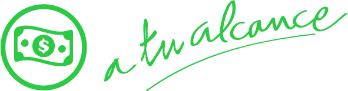 Llegadas: diariasDÍA 01. 	TUXTLA GUTIERREZ – CAÑON DEL SUMIDERO – SAN CRISTÓBAL DE LAS CASASRecepción en el aeropuerto de Tuxtla Gutiérrez y traslado al embarcadero del rio Grijalva para navegar y observar la maravilla geológica que le da nombre al Cañón del Sumidero, además observaremos diversidad de flora y fauna. Al terminar, nos trasladaremos a la Ciudad Colonial de San Cristóbal de las Casas (2’300 MSNM), fundada en 1528 por el capitán Diego de Mazariegos, y declarada Patrimonio Cultural de la Humanidad.  A la llegada, registro en el hotel elegido y resto del día libre. Alojamiento.DIA 02.		SAN CRISTÓBAL DE LAS CASAS – LAGOS DE MONTEBELLO Y CASCADA EL CHIFLONDesayuno. Por la mañana, salida de San Cristóbal de las Casas, hacia los Lagos de Montebello, nuestra primera visita será la comunidad indígena alfarera de Amatenango del Valle; posteriormente, iremos a la cascada del Chiflón, una caída de agua natural que está rodeada por exuberante vegetación formada por cañaverales y palmares, terminaremos con la visita a la zona lacustre más bella de México: los Lagos de Montebello.  La Reserva Natural que lleva este nombre, ésta compuesta por varias hectáreas de pinos, encinos y selva; y en donde podremos ver varios lagos, y así admirar, si el clima lo permite, las diferentes tonalidades de las aguas que componen éste hermoso lugar.  Regreso por la tarde-noche a San Cristóbal de las Casas. Alojamiento.DIA 03.		SAN CRISTÓBAL DE LAS CASAS – COMUNIDADES INDÍGENAS – AEROPUERTO DE TUXTLA GUTIÉRREZDespués del desayuno, partiremos hacia las Comunidades Indígenas del grupo étnico Tzotzil; visitando primeramente Chamula, para aprender, y así entender la fusión de tradiciones contemporáneas y características ancestrales mayas que identifica a este lugar. Posteriormente, seguiremos a Zinacantan, en donde visitaremos la iglesia y la casa de una cooperativa familiar, donde seremos recibidos con una bebida regional y observaremos como las mujeres trabajan el Telar de cintura de épocas Precolombinas. Después de ver las muestras de lo que ellas producen, nos ofrecerán pasar a su cocina, donde si tenemos suerte, nos invitarán a probar tortillas hechas a mano. Al terminar, haremos el traslado de San Cristóbal de las Casas al aeropuerto de Tuxtla Gutiérrez para tomar el vuelo de regreso.  Fin de los servicios.INCLUYE: Traslado aeropuerto – hotel – aeropuerto en servicio compartido, con capacidad controlada y vehículos previamente sanitizados bajo normativa Punto Limpio2 noches de alojamiento en San Cristóbal de las CasasDesayuno de acuerdo con el hotel elegido para adultos y menorTransportación terrestre para los tours en servicio compartido, con capacidad controlada y vehículos previamente sanitizados bajo normativa Punto LimpioTour en lancha en el Cañón del Sumidero (lancha compartida)Tour a los Lagos de Montebello y a la cascada El ChiflónTour a las Comunidades Indígenas: Chamula y ZinacantánTodas las entradas a parques y monumentos descritos en el itinerarioChofer– guía en todo el recorridoImpuestosNO INCLUYE:Extras en hotelesBoletos aéreos o de autobús Servicios, excursiones o comidas no especificadasPropinas a camaristas, botones, guías, chóferes, gastos personales IMPORTANTELa llegada a Tuxtla Gutiérrez debe ser antes de las 13:00hrs. y la salida después de las 17:00 hrs. de lo contrario aplica suplementoSe reserva el derecho de modificar el orden de los tours dentro de un paquete, además de cambiar el orden de las visitas dentro de un tour, por cuestiones de operación internas o por fuerza mayor.HOTELES PREVISTOS O SIMILARESHOTELES PREVISTOS O SIMILARESHOTELES PREVISTOS O SIMILARESCIUDADHOTELCATSAN CRISTOBALDIEGO DE MAZARIEGOS / CASA VIEJAPPRECIO POR PERSONA EN MXN (MINIMO 2 PERSONAS) PRECIO POR PERSONA EN MXN (MINIMO 2 PERSONAS) PRECIO POR PERSONA EN MXN (MINIMO 2 PERSONAS) PRECIO POR PERSONA EN MXN (MINIMO 2 PERSONAS) PRECIO POR PERSONA EN MXN (MINIMO 2 PERSONAS) PRECIO POR PERSONA EN MXN (MINIMO 2 PERSONAS) SERVICIOS TERRESTRES EXCLUSIVAMENTESERVICIOS TERRESTRES EXCLUSIVAMENTESERVICIOS TERRESTRES EXCLUSIVAMENTESERVICIOS TERRESTRES EXCLUSIVAMENTESERVICIOS TERRESTRES EXCLUSIVAMENTESERVICIOS TERRESTRES EXCLUSIVAMENTEPRIMERA DBLTPLCPLSGLMNRANTES53405040490064802980AHORA46804400426057702560APLICA SUPLEMENTO EN TEMPORADA ALTA, SEMANA SANTA, PASCUA, VERANO, NAVIDAD, FIN DE AÑO, PUENTES Y DÍAS FESTIVOSAPLICA SUPLEMENTO EN TEMPORADA ALTA, SEMANA SANTA, PASCUA, VERANO, NAVIDAD, FIN DE AÑO, PUENTES Y DÍAS FESTIVOSAPLICA SUPLEMENTO EN TEMPORADA ALTA, SEMANA SANTA, PASCUA, VERANO, NAVIDAD, FIN DE AÑO, PUENTES Y DÍAS FESTIVOSAPLICA SUPLEMENTO EN TEMPORADA ALTA, SEMANA SANTA, PASCUA, VERANO, NAVIDAD, FIN DE AÑO, PUENTES Y DÍAS FESTIVOSAPLICA SUPLEMENTO EN TEMPORADA ALTA, SEMANA SANTA, PASCUA, VERANO, NAVIDAD, FIN DE AÑO, PUENTES Y DÍAS FESTIVOSAPLICA SUPLEMENTO EN TEMPORADA ALTA, SEMANA SANTA, PASCUA, VERANO, NAVIDAD, FIN DE AÑO, PUENTES Y DÍAS FESTIVOSTARIFAS SUJETAS A CAMBIOS Y A DISPONIBILIDAD LIMITADA SIN PREVIO AVISO TARIFAS SUJETAS A CAMBIOS Y A DISPONIBILIDAD LIMITADA SIN PREVIO AVISO TARIFAS SUJETAS A CAMBIOS Y A DISPONIBILIDAD LIMITADA SIN PREVIO AVISO TARIFAS SUJETAS A CAMBIOS Y A DISPONIBILIDAD LIMITADA SIN PREVIO AVISO TARIFAS SUJETAS A CAMBIOS Y A DISPONIBILIDAD LIMITADA SIN PREVIO AVISO TARIFAS SUJETAS A CAMBIOS Y A DISPONIBILIDAD LIMITADA SIN PREVIO AVISO MENOR DE 2 A 10 AÑOS COMPARTIENDO HABITACION CON 2 ADULTOS MENOR DE 2 A 10 AÑOS COMPARTIENDO HABITACION CON 2 ADULTOS MENOR DE 2 A 10 AÑOS COMPARTIENDO HABITACION CON 2 ADULTOS MENOR DE 2 A 10 AÑOS COMPARTIENDO HABITACION CON 2 ADULTOS MENOR DE 2 A 10 AÑOS COMPARTIENDO HABITACION CON 2 ADULTOS MENOR DE 2 A 10 AÑOS COMPARTIENDO HABITACION CON 2 ADULTOS VIGENCIA: 15 DE DICIEMBRE DE 2021VIGENCIA: 15 DE DICIEMBRE DE 2021VIGENCIA: 15 DE DICIEMBRE DE 2021VIGENCIA: 15 DE DICIEMBRE DE 2021VIGENCIA: 15 DE DICIEMBRE DE 2021VIGENCIA: 15 DE DICIEMBRE DE 2021OPCION CON SERVICIOS PRIVADOS, CONSULTE TARIFAS